Załącznik nr 2 do SWZFORMULARZ OFERTYdla Narodowego Centrum Badań i RozwojuJa/my* niżej podpisani:(imię, nazwisko, stanowisko/podstawa do reprezentacji)działając w imieniu i na rzecz:(pełna nazwa Wykonawcy/Wykonawców w przypadku wykonawców wspólnie ubiegających się o udzielenie zamówienia)Adres: 	Kraj 	REGON 	NIP: 	TEL. 	adres e-mail: 	(na który Zamawiający ma przesyłać korespondencję)Proszę określić rodzaj Wykonawcy.  mikroprzedsiębiorstwo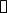   małe przedsiębiorstwo  średnie przedsiębiorstwo  jednoosobowa działalność gospodarcza  osoba fizyczna nieprowadząca działalności gospodarczej  inny rodzajUbiegając się o udzielenie zamówienia publicznego na „Świadczenie usługi centralnego wydruku”, nr postępowania 11/24/TPBN, składamy ofertę na realizację przedmiotu zamówienia w zakresie określonym w Specyfikacji Warunków Zamówienia i jej załącznikach na następujących warunkach:Oświadczam, że oferuję rozwiązanie:□ referencyjne□ równoważne*Nazwa zaproponowanego rozwiązania równoważnego: …………………………………………….. Szczegółowy opis rozwiązania równoważnego został dołączony do Oferty.* zaznaczyć właściweOferowana łączna cena za realizację przedmiotu zamówienia wynosi (suma wierszy RAZEM tabeli nr 1, 2 i 3)……………. złotych netto, powiększona o należny podatek od towarów i usług, tj. kwota ………….. złotych brutto, zgodnie z tabelami poniżej:W przypadku zaoferowania rozwiązania referencyjnego Wykonawca wypełnia tabele poniżej.Tabela 1. Udostępnienie urządzeń: Producent i model oferowanego urządzenia:…………………Tabela 2. Wsparcie producenta dla licencji oprogramowania YSoft SafeQ5 Tabela 3. Koszty wydruku/kopii *Liczby kopii/wydruków zostały oszacowane przez Zamawiającego na bazie bieżącej eksploatacji urządzeń wielofunkcyjnych, i nie stanowią zobowiązania Zamawiającego do wykonania takiej ilości kopii/wydruków w okresie obowiązywania umowy, służą do porównania i oceny ofert.W przypadku zaoferowania rozwiązania równoważnego Wykonawca wypełnia tabele poniżej.Tabela 1. Udostępnienie urządzeń: Producent i model oferowanego urządzenia:……………Tabela 2. Licencje wraz ze wsparciemTabela 3. Koszty wydruku/kopii * Liczby kopii/wydruków zostały oszacowane przez Zamawiającego na bazie bieżącej eksploatacji urządzeń wielofunkcyjnych, i nie stanowią zobowiązania Zamawiającego do wykonania takiej ilości kopii/wydruków w okresie obowiązywania umowy, służą do porównania i oceny ofert.OŚWIADCZAMY, że zamówienie wykonamy w terminie wskazanym w Specyfikacji Warunków Zamówienia.OŚWIADCZAMY, że zapoznaliśmy się ze Specyfikacją Warunków Zamówienia i akceptujemy oraz spełniamy wszystkie warunki w niej zawarte.OŚWIADCZAMY, że uzyskaliśmy wszelkie informacje niezbędne do prawidłowego przygotowania i złożenia niniejszej oferty.OŚWIADCZAMY, że jesteśmy związani niniejszą ofertą w terminie wskazanym w SWZ i Ogłoszeniu o zamówieniu.OŚWIADCZAMY, że zapoznaliśmy się z Projektowanymi Postanowieniami Umowy, określonymi w Załączniku nr 4 do Specyfikacji Warunków Zamówienia i ZOBOWIĄZUJEMY SIĘ, w przypadku wyboru naszej oferty, do zawarcia umowy zgodnej z niniejszą ofertą, na warunkach w nich określonych.AKCEPTUJEMY Projektowane Postanowienia Umowne, w tym warunki płatności oraz termin realizacji przedmiotu zamówienia podany przez Zamawiającego.OŚWIADCZAMY, że oferta *zawiera/nie zawiera informacji stanowiących tajemnicę przedsiębiorstwa w rozumieniu przepisów o zwalczaniu nieuczciwej konkurencji.*Informacje takie zawarte są w następujących dokumentach**: ..……………………………………………………..Oświadczam, że wypełniłem obowiązki informacyjne przewidziane w art. 13 lub art. 14 RODO**wobec osób fizycznych, od których dane osobowe bezpośrednio lub pośrednio pozyskałem w celu ubiegania się o udzielenie zamówienia publicznego w niniejszym postępowaniu***Wraz z ofertą SKŁADAMY następujące oświadczenia i dokumenty:Oświadczenia wstępne z art. 125 ust. 1 ustawy Pzp.Odpis lub informację z Krajowego Rejestru Sądowego, Centralnej Ewidencji i Informacji o Działalności Gospodarczej lub innego właściwego rejestru można uzyskać pod adresem: …………..…………….……., dnia …………. r.……………………………….Imię i nazwisko/podpisano elektronicznie/Informacja dla Wykonawcy:Formularz oferty musi być opatrzony przez osobę lub osoby uprawnione do reprezentowania firmy kwalifikowanym podpisem elektronicznym lub podpisem zaufanym lub podpisem osobistym i przekazany Zamawiającemu wraz z dokumentem/dokumentami potwierdzającymi prawo do reprezentacji Wykonawcy przez osobę podpisującą ofertę.*zaznaczyć/podać właściwe(**) rozporządzenie Parlamentu Europejskiego i Rady (UE) 2016/679 z dnia 27 kwietnia 2016 r. w sprawie ochrony osób fizycznych w związku z przetwarzaniem danych osobowych i w sprawie swobodnego przepływu takich danych oraz uchylenia dyrektywy 95/46/WE (ogólne rozporządzenie o ochronie danych) (Dz. Urz. UE L 119 z 04.05.2016, str. 1). (***) w przypadku gdy wykonawca nie przekazuje danych osobowych innych niż bezpośrednio jego dotyczących lub zachodzi wyłączenie stosowania obowiązku informacyjnego, stosownie do art. 13 ust. 4 lub art. 14 ust. 5 RODO treści oświadczenia wykonawca nie składa (usunięcie treści oświadczenia np. przez jego wykreślenie).Lp.WyszczególnienieJm.Liczba urządzeńCena jednostkowanettoMiesięczna wartość netto[DxE]Wartość podatku VAT[PLN]Miesięczna wartość brutto [F+G]Wartość brutto za 36 miesięcy[H*36]ABCDEFGHI1Wynagrodzenie miesięczne za udostępnienie urządzeń – zamówienie gwarantowaneszt.132Wynagrodzenie miesięczne za udostępnienie urządzeń – zamówienie objęte prawem opcjiszt.53RAZEM (suma wierszy nr 1 i nr 2, kolumna I)RAZEM (suma wierszy nr 1 i nr 2, kolumna I)RAZEM (suma wierszy nr 1 i nr 2, kolumna I)RAZEM (suma wierszy nr 1 i nr 2, kolumna I)RAZEM (suma wierszy nr 1 i nr 2, kolumna I)RAZEM (suma wierszy nr 1 i nr 2, kolumna I)RAZEM (suma wierszy nr 1 i nr 2, kolumna I)Lp.WyszczególnienieJm.LiczbaCena jednostkowanettoza 1 miesiącŁączna wartość netto za 36 miesięcy[DxEx36]Wartość podatku VATŁączna wartość brutto za 36 miesięcy [F+G]ABCDEFGH1Wsparcie producenta dla licencji oprogramowania YSoft SafeQ5 – zamówienie gwarantowaneszt.132Wsparcie producenta dla licencji oprogramowania YSoft SafeQ5 – zamówienie objęte prawem opcjiszt.53RAZEM (suma wierszy nr 1 i nr 2, kolumna H)RAZEM (suma wierszy nr 1 i nr 2, kolumna H)RAZEM (suma wierszy nr 1 i nr 2, kolumna H)RAZEM (suma wierszy nr 1 i nr 2, kolumna H)RAZEM (suma wierszy nr 1 i nr 2, kolumna H)RAZEM (suma wierszy nr 1 i nr 2, kolumna H)Lp.WyszczególnienieJm.Liczba stronCenajednostkowanetto za 1 stronę(z dokładnością do 4 miejsc po przecinku)Cena netto za 1 miesiąc  [DxE]Łączna wartość nettoza 36 miesięcy[Fx36]Wartość podatku VAT[PLN]Łączna wartość nettoza 36 miesięcy[G+H]ABCDEFGHI1Koszt 1 stronywydruku/kopii mono A4liczbawydruków/ kopii miesięcznie36 000*2Koszt 1 stronywydruku/kopii kolor A4liczbawydruków/ kopii miesięcznie40 000*3RAZEM  (suma wierszy nr 1 i nr 2, kolumna I)RAZEM  (suma wierszy nr 1 i nr 2, kolumna I)RAZEM  (suma wierszy nr 1 i nr 2, kolumna I)RAZEM  (suma wierszy nr 1 i nr 2, kolumna I)RAZEM  (suma wierszy nr 1 i nr 2, kolumna I)RAZEM  (suma wierszy nr 1 i nr 2, kolumna I)RAZEM  (suma wierszy nr 1 i nr 2, kolumna I)Lp.WyszczególnienieJm.Liczba urządzeńCena jednostkowanettoMiesięczna wartość netto[DxE]Wartość podatku VAT[PLN]Miesięczna wartość brutto [F+G]Wartość brutto za 36 miesięcy[H*36]ABCDEFGHI1Wynagrodzenie miesięczne za udostępnienie urządzeń – zamówienie gwarantowaneszt.132Wynagrodzenie miesięczne za udostępnienie urządzeń – zamówienie objęte prawem opcjiszt.53RAZEM (suma wierszy nr 1 i nr 2, kolumna I)RAZEM (suma wierszy nr 1 i nr 2, kolumna I)RAZEM (suma wierszy nr 1 i nr 2, kolumna I)RAZEM (suma wierszy nr 1 i nr 2, kolumna I)RAZEM (suma wierszy nr 1 i nr 2, kolumna I)RAZEM (suma wierszy nr 1 i nr 2, kolumna I)RAZEM (suma wierszy nr 1 i nr 2, kolumna I)Lp.WyszczególnienieCena jednostkowa nettoLiczba licencjiWartość nettoWartość podatku VATŁączna wartość brutto za 36 miesięcy [E+F]ABCDEFG1.Licencje ze wsparciem producenta – zamówienie gwarantowane132.Licencje ze wsparciem producenta – zamówienie objęte prawem opcji53.Usługa wdrożeniowa4.Usługa migracji danych5.Usługa szkoleniowa6.RAZEM (suma wierszy 1-5 kolumny G):RAZEM (suma wierszy 1-5 kolumny G):RAZEM (suma wierszy 1-5 kolumny G):RAZEM (suma wierszy 1-5 kolumny G):RAZEM (suma wierszy 1-5 kolumny G):Lp.WyszczególnienieJm.Liczba stronCenajednostkowanetto za 1 stronę(z dokładnością do 4 miejsc po przecinku)Cena netto za 1 miesiąc  [DxE]Łączna wartość nettoza 36 miesięcy[Fx36]Wartość podatku VAT[PLN]Łączna wartość nettoza 36 miesięcy[G+H]ABCDEFGHI1Koszt 1 stronywydruku/kopii mono A4liczbawydruków/ kopii miesięcznie36 000*2Koszt 1 stronywydruku/kopii kolor A4liczbawydruków/ kopii miesięcznie40 000*3RAZEM (suma wierszy nr 1 i nr 2, kolumna I)RAZEM (suma wierszy nr 1 i nr 2, kolumna I)RAZEM (suma wierszy nr 1 i nr 2, kolumna I)RAZEM (suma wierszy nr 1 i nr 2, kolumna I)RAZEM (suma wierszy nr 1 i nr 2, kolumna I)RAZEM (suma wierszy nr 1 i nr 2, kolumna I)RAZEM (suma wierszy nr 1 i nr 2, kolumna I)